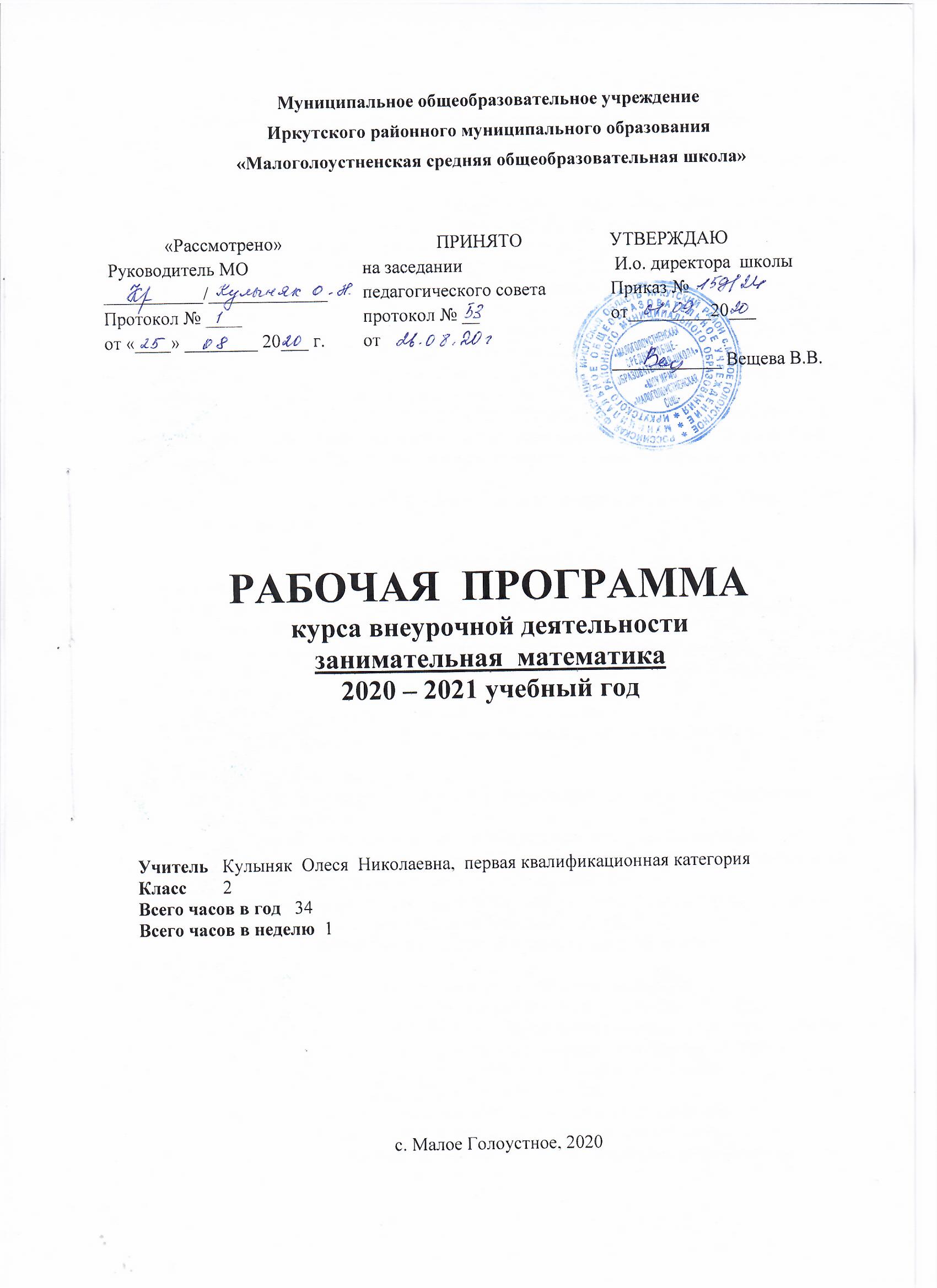 ПОЯСНИТЕЛЬНАЯ ЗАПИСКАРабочая программа по  курсу внеурочной деятельности «Заниамательная математика» составлена на основе нормативных документов:1. Федерального закона от 29.12.2012 г. № 273 «Об образовании в Российской Федерации»2. Федерального государственного образовательного стандарта начального общего образования, утверждённого приказом Министерства образования и науки РФ  от 6 октября 2009 г. N 373 с изменениями и дополнениями от 26.11.2010 № 1241, от 22.09.2011 № 2357, от 18.12.2012 № 1060, от 29.12.2014 № 1643, от 31.12.2015  № 15763. Постановления  Главного государственного санитарного врача Российской Федерации «Об утверждении СанПиН 2.4.2.2821-10 «Санитарно - эпидемиологические требования к условиям и организации обучения  в общеобразовательных учреждениях» от 29.12.2010 № 189 (с изменениями и дополнениями от 24 ноября 2015 года  № 81) 4. Письма Министерства образования и науки Российской Федерации от 12.05.2011 г. «Об организации внеурочной деятельности при введении ФГОС ОО», 5. Письма Минобрнауки от 18.08 2017 г. № 09-1672 «О направлении методических рекомендаций по уточнению понятия и содержания внеурочной деятельности в рамках реализации основных общеобразовательных программ, в том числе в части проектной деятельности»6.Основной образовательной программы начального общего образования МОУ ИРМО «Малоголоустненская СОШ».ПЛАНИРУЕМЫЕ РЕЗУЛЬТАТЫЛичностные результаты:развитие любознательности, сообразительности при выполнении разнообразных заданий проблемного и эвристического характера;развитие внимательности, настойчивости, целеустремлённости, умения преодолевать трудности – качеств весьма важных в практической  деятельности любого человека;воспитание чувства справедливости, ответственности;развитие самостоятельности суждений, независимости и нестандартности мышления.Метапредметные  результаты:сравнивать разные приёмы действий, выбирать удобные способы для выполнения конкретного задания;контролировать свою деятельность: обнаруживать и исправлять ошибки;включаться в групповую работу, участвовать в обсуждении проблемных вопросов, высказывать собственное мнение  и аргументировать его;искать и выбирать необходимую информацию, содержащуюся в тексте задачи, на рисунке или в таблице, для ответа на заданные вопросы;объяснять (обосновывать) выполняемые и выполненные действия.Предметные результаты:овладение основами логического и алгоритмического мышления, пространственного воображения и математической речи, основами счёта, измерения, прикидки результата и его оценки, наглядного представления данных в разной форме (таблицы, схемы, диаграммы), записи и выполнения алгоритмов;приобретение начального опыта применения математических знаний для решения учебно-познавательных и учебно-практических задач;умения выполнять арифметические действия с числами и числовыми выражениями, решать текстовые задачи, выполнять и строить алгоритмы и стратегии в игре, исследовать, распознавать и изображать геометрические фигуры.СОДЕРЖАНИЕЧисла. Арифметические действия. Величины.Числа от 1 до 100. Решение и составление ребусов, содержащих числа. Сложение и вычитание в пределах 100. Числовые головоломки. 	Мир занимательных задач.Задачи, допускающие несколько способов решения.Задачи, имеющие несколько решений.Старинные задачи.  Логические задачи.Нестандартные задачи.Задачи, решаемые методом перебора.	Геометрическая мозаикаГеометрические узоры.  Закономерности в узорах.Разрезание и составление фигур.Решение задач, формирующих геометрическую  наблюдательность.КАЛЕНДАРНО – ТЕМАТИЧЕСКОЕ  ПЛАНИРОВАНИЕУЧЕБНО – МЕТОДИЧЕСКОЕ ОБЕСПЕЧЕНИЕВолина  В. В.  Праздник  числаКерова  Г. В.  Нестандартные  задачи  по  математике  1 – 4  классыБеденко  М. В.  Сборник  текстовых  задач  по  математикеМаксимова Т.Н. Интеллектуальный  марафонФестиваль  педагогических  идей  «Открытый  урок»:   диск  №  1  (Преподавание   математики),  диск  № 4  (Преподавание  в начальной  школе)№ п/пТемаКол-вочасовДата проведенияКорр.1Удивительная снежинка12Крестики – нолики 13Математические игры14Прятки с фигурами15Секреты задач16Спичечный конструктор17Спичечный конструктор18Геометрический калейдоскоп19Числовые головоломки110«Шаг в будущее»111Геометрия вокруг нас112Путешествие точки113«Шаг в будущее»114Тайны окружности115Математическое путешествие116«Новогодний серпантин»117«Новогодний серпантин»118Математические игры119«Часы нас будят по утрам…»120Геометрический калейдоскоп121Головоломки122Секреты задач123«Что скрывает сорока?»124Интеллектуальная разминка125Дважды два - четыре126Дважды два - четыре127Дважды два - четыре128В царстве смекалки129Интеллектуальная разминка130Составь квадрат131Мир занимательных задач132Мир занимательных задач133Математические фокусы134Математическая эстафета1Итого34 ч